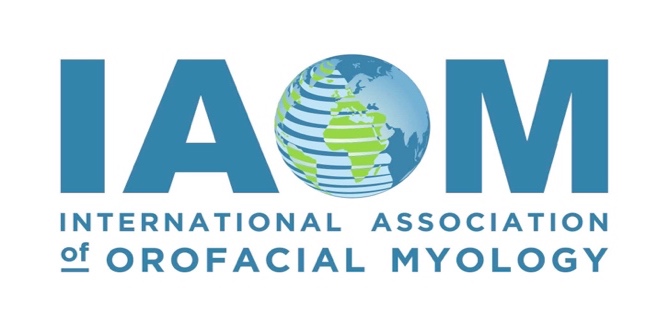 2024 IAOM ConventionFuture Vision: Orofacial Myofunctional InnovationsConference Hotel and Venue SiteRenaissance Raleigh North Hills Hotel at 4100 Main at North Hills Street Raleigh, NC 27609.* Times, speakers, and rooms subject to change; all times are Eastern Standard Time Zone*Thursday: September 26, 2024	10:00 am – 6:00 pm 		Vendor Set-Up {Location TBD}	4:30 - 6:00 pm 		Early Registration/Name badge & Swag Bag Pick Up{Location TBD}Friday: September 27, 2024		7:00am – 7:45 am		Registration & Breakfast7:45 am – 8:00 am		President’s Welcome	8:00 am – 9:30 am	Class 1: Donny Mandrawa, BDSc, FICOI, FPFA, FIADFE, PGDip  		The Myofocus Take Off Algorithm: First Ever for Orofacial Myofunctional Therapy1.5 Hours/CEUs9:30 am – 9:50 am	Break, Silent Auction, & Vendors9:50 am – 11:20 am		Class 2: Donny Mandrawa, BDSc, FICOI, FPFA, FIADFE, PGDip						Dropping the E, G, O from Myofunctional Healthcare1.5 Hours/CEUs11:20 am – 12:50 pm		Class 3: Susan Sheahan, DMD				The Nasal Breathing Revolution with Nitric Oxide				1.5 Hours/CEUs12:50 pm – 1:50 pm		Lunch on Your Own		1:50 pm – 3:20 pm		Class 4: Yulli Tamayo-Myerson, RHDT, CMT, OMT, CMA	Biological Laws of Human Biomechanics in Orofacial Myofunctional Therapy				1.5 Hours/CEUsFriday: September 27, 20243:20 pm – 3:40pm		Break, Silent Auction, & Vendors3:40 pm – 5:10 pm		Class 5: Yulli Tamayo-Myerson, RHDT, CMT, OMT, CMA	Finding My Balance: "My Myo Ikigai”1.5 Hours/CEUs	5:30 – 7:30 pm			Vendor & Sponsor Cocktail MixerSaturday: September 28, 2024
		7:00am - 8:00 am		Meet the Board of Examiners: Q&A for Certification/COM®		7:00 am - 8:00 am		Registration & Breakfast8:00 am - 9:30 am		Class 6 Part A: Soroush Zaghi, MD	A Functional Approach to Sleep & Breathing: Tongue-Tie/Tone & Tongue Space 				Must attend Parts A and B for 3.0 Hours/CEUs		9:30 am – 9:50 am		Break, Silent Auction, & Vendors9:50 am – 11:20 am		Class 6 Part B: Soroush Zaghi, MDA Functional Approach to Sleep & Breathing: Tongue-Tie/Tone & Tongue Space (continued)Must attend Parts A and B for 3.0 Hours/CEUs`	11:20 am – 11:30 am		Quick Break & Set up for Next Speaker11:30 am – 12:30 pm		Class 7: Nora Ghodousi-Zaghi, DDS	Enhancing Pediatric Airway Health: The Role of Dental Interventions1.0 Hour/CEU12:30 pm – 1:30 pm		Lunch on Own 1:30 pm – 3:00 pm	Class 8 Part A: Rehab Zaytoun, MD, Vanessa Anderson-Smith, MA, CCC-SLP, COM® and Monica Marie Purdy, MA, CCC-SLP, COM®	Cultural Competence, Humility, and Responsiveness in Myofunctional Therapy Must attend Parts A and B for 3.0 Hours/CEUs*(See DEI information below ASHA Brand block)		3:00 pm – 3:20 pm 		Break, Silent Auction, & Vendors3:20 pm -4:50 pm 	Class 8 Part B: Rehab Zaytoun, MD, Vanessa Anderson-Smith, MA, CCC-SLP, COM® and Monica Marie Purdy, MA, CCC-SLP, COM®	Cultural Competence, Humility, and Responsiveness in Myofunctional Therapy (continued)	Must attend Parts A and B for 3.0 Hours/CEUs 	*(See DEI information below ASHA Brand block)Sunday: September 29, 2024		7:00 am - 8:00 am 		Registration & Breakfast		8:00 am – 9:30 am		Class 9: Shifa Shamsudeen, MDS, D. ABDSM					Is Prevention of Obstructive Sleep Apnea Possible?1.5 Hours/CEUs9:30 am – 9:50 am 		Break & Vendors 9:50am – 11:20 am		Class 10: Nicole Archambault, EdS, MS, CCC-SLP, CYMHS, CSSC	The Heart of the Pivot: Moving Children & Families Beyond the Airway1.5 Hours/CEUs11:20 am – 12:20 pm 		Lunch on Your Own 12:20 pm – 2:20 pm 	Class 11: Christine M. Nguyen, OTD, OTR/L, SWC, Licensed Occupational Therapist	How Tethered Oral Tissues Can Impact Sleeping, Breathing, and Feeding						2.0 Hours/CEUs		2:20 pm – 2:30 pm		Break & Vendors				2:30 pm – 4:00 pm 	Class 12: Nancy Pearl Solomon, PhD, CCC-SLP; Harrison N. Jones, PhD, CCC-SLP	Myofunctional Approaches to the Treatment of Obstructive Sleep Apnea1.5 Hours/CEUs4:00 pm – 5:00 pm 		IAOM End of Year Business Meeting Review & Closing Results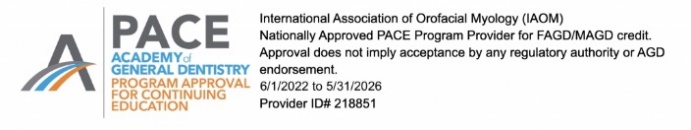 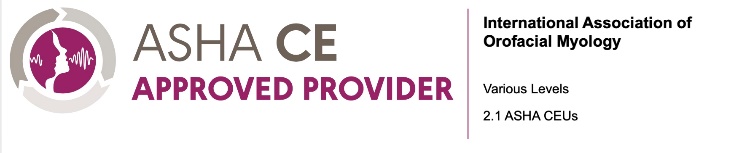 